Cabernet Dorsa BarriqueVariety:	Cabernet Dorsa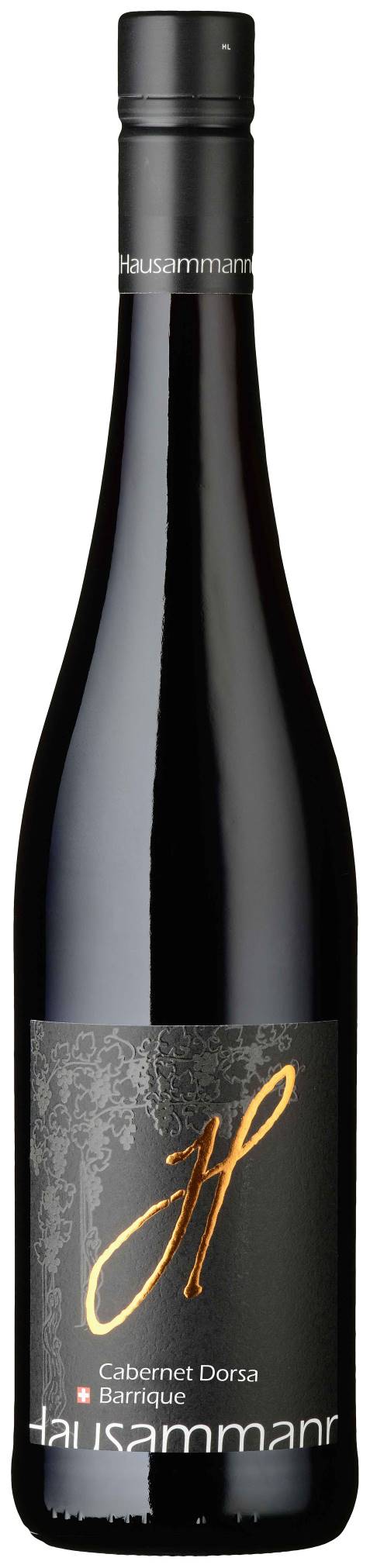 Provenance:	Family Hausammann Iselisberg.	On the sunny southern slope of lower Thurtal.	The handcrafted grapes are obtained from own cultivation, gently processed in our cellar, carefully matured and bottled.Colour:	Dark cherry red with violet reflects.Bouquet:	Beautiful bouquet of ripe, dark forest berries and black cherries, with a hint of delicate spicy notesTaste:	Elegant, full-bodied cabernet note which matches perfect with delicate toast aromas. Well-developed fruit, ripe, dark berries. Well-integrated tannins with a peppery bouquet and lingering finish.Vinification: 	Traditional mash fermentation. Matured for 12 months in Barrique.Serving temperature / food recommendation:18 ºC.Ideal with hearty meat dishes, BBQ, Mediterranean food and spicy cheese or venison specialities.